УКАЗГЛАВЫ РЕСПУБЛИКИ ДАГЕСТАНО НЕКОТОРЫХ ВОПРОСАХ СОВЕТА ПРИ ГЛАВЕРЕСПУБЛИКИ ДАГЕСТАН ПО РАЗВИТИЮ ГРАЖДАНСКОГО ОБЩЕСТВАИ ПРАВАМ ЧЕЛОВЕКА1. Утвердить прилагаемый состав Совета при Главе Республики Дагестан по развитию гражданского общества и правам человека.2. Внести в Положение о Совете при Главе Республики Дагестан по развитию гражданского общества и правам человека, утвержденное Указом Главы Республики Дагестан от 11 июля 2017 г. N 165 "О Совете при Главе Республики Дагестан по развитию гражданского общества и правам человека" (официальный интернет-портал правовой информации (www.pravo.gov.ru), 2017, 13 июля, N 0500201707130009; интернет-портал правовой информации Республики Дагестан (www.pravo.e-dag.ru), 2019, 9 апреля, N 05004004037; 2020, 20 ноября, N 05004006270; 2021, 15 июня, N 05004007274; 2022, 2 июня, N 05004009021), следующие изменения:а) в пункте 4:дополнить подпунктом "б.1" следующего содержания:"б.1) подготовка предложений Главе Республики Дагестан по вопросам развития добровольческой (волонтерской) деятельности в Республике Дагестан;";подпункт "г" изложить в следующей редакции:"г) подготовка предложений Главе Республики Дагестан по вопросам взаимодействия с Общественной палатой Республики Дагестан, общественными советами при органах исполнительной власти Республики Дагестан (далее - органы исполнительной власти), некоммерческими организациями, общественными объединениями и иными структурами гражданского общества;";б) пункт 4.1 дополнить подпунктом "л" следующего содержания:"л) содействие некоммерческим организациям в реализации социально ориентированной деятельности.";в) в подпункте "а" пункта 6 слова "Республики Дагестан (далее - органы исполнительной власти)" исключить.3. Признать утратившими силу:абзац третий пункта 2 Указа Главы Республики Дагестан от 11 июля 2017 г. N 165 "О Совете при Главе Республики Дагестан по развитию гражданского общества и правам человека" (официальный интернет-портал правовой информации (www.pravo.gov.ru), 2017, 13 июля, N 0500201707130009);Указ Главы Республики Дагестан от 5 апреля 2019 г. N 33 "О внесении изменения в состав Совета при Главе Республики Дагестан по развитию гражданского общества и правам человека, утвержденный Указом Главы Республики Дагестан от 11 июля 2017 г. N 165" (интернет-портал правовой информации Республики Дагестан (www.pravo.e-dag.ru), 2019, 9 апреля, N 05004004037);Указ Главы Республики Дагестан от 18 ноября 2020 г. N 118 "О внесении изменений в состав Совета при Главе Республики Дагестан по развитию гражданского общества и правам человека" (интернет-портал правовой информации Республики Дагестан (www.pravo.e-dag.ru), 2020, 20 ноября, N 05004006270);Указ Главы Республики Дагестан от 8 июня 2021 г. N 119 "О внесении изменений в состав Совета при Главе Республики Дагестан по развитию гражданского общества и правам человека, утвержденный Указом Главы Республики Дагестан от 11 июля 2017 г. N 165" (интернет-портал правовой информации Республики Дагестан (www.pravo.e-dag.ru), 2021, 15 июня, N 05004007274);подпункт 2 пункта 1 Указа Главы Республики Дагестан от 31 мая 2022 г. N 120 "О внесении изменений в Положение о Совете при Главе Республики Дагестан по развитию гражданского общества и правам человека и в состав этого Совета, утвержденные Указом Главы Республики Дагестан от 11 июля 2017 г. N 165" (интернет-портал правовой информации Республики Дагестан (www.pravo.e-dag.ru), 2022, 2 июня, N 05004009021).4. Настоящий Указ вступает в силу со дня его подписания.ГлаваРеспублики ДагестанС.МЕЛИКОВМахачкала18 августа 2023 годаN 157УтвержденУказом ГлавыРеспублики Дагестанот 18 августа 2023 г. N 157СОСТАВСОВЕТА ПРИ ГЛАВЕ РЕСПУБЛИКИ ДАГЕСТАНПО РАЗВИТИЮ ГРАЖДАНСКОГО ОБЩЕСТВА И ПРАВАМ ЧЕЛОВЕКА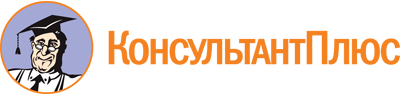 Указ Главы РД от 18.08.2023 N 157
(ред. от 15.11.2023)
"О некоторых вопросах Совета при Главе Республики Дагестан по развитию гражданского общества и правам человека"Документ предоставлен КонсультантПлюс

www.consultant.ru

Дата сохранения: 05.12.2023
 18 августа 2023 годаN 157Список изменяющих документов(в ред. Указа Главы РД от 15.11.2023 N 211)Список изменяющих документов(в ред. Указа Главы РД от 15.11.2023 N 211)МахмудовРуслан Даниялович-директор автономной некоммерческой организации "Центр поддержки гражданских инициатив Республики Дагестан" (председатель Совета)БейбутовАкиф Икрамович-президент Адвокатской палаты Республики Дагестан (заместитель председателя Совета) (по согласованию)АбдулхаликоваМарьям Ахматиловна-директор автономной некоммерческой организации духовного женского центра "Марьям" (по согласованию)АбдурагимовРавидин Алимович-председатель правления Дагестанской региональной общественной организации "Союз молодежи Южного Дагестана" (по согласованию)АбдурахмановаАминат Мавлидмагомедовна-председатель правления Дагестанской региональной общественной организации по охране памятников культурного и природного наследия "Птица Феникс" (по согласованию)АвшалумоваЛюдмила Хизгиловна-общественный помощник Главы Республики ДагестанГаджиевДавудгаджи Гаджиявович-председатель сельскохозяйственного потребительского кооператива "Агроиндустрия" (по согласованию)ГаджижараевТимур Омариевич-директор Ассоциации благотворительных организаций "Друзья милосердия" (по согласованию)ГамзатоваСветлана Абдурашидовна-председатель Дагестанской региональной общественной организации "Алые паруса" (по согласованию)ДжамбулатовЗайдин Магомедович-ректор федерального государственного бюджетного образовательного учреждения высшего образования "Дагестанский государственный аграрный университет им. М.М.Джамбулатова" (по согласованию)МагомедовБуниямин Демюрбекович-адвокат адвокатского образования "Коллегия адвокатов "Правовед" Адвокатской палаты Республики Дагестан" (по согласованию)МагомедовДалгат Зубаирович-председатель Дагестанского республиканского регионального отделения Общероссийского общественного благотворительного фонда "Российский благотворительный фонд "Нет алкоголизму и наркомании" (по согласованию)МагомедовДаниял Магомедович-президент региональной общественной организации "Ассоциация молодых ученых Дагестана" (по согласованию)МагомедхановМагомедхан Магомедович-заведующий отделом этнографии Института истории, археологии и этнографии федерального государственного бюджетного учреждения науки Дагестанского федерального исследовательского центра Российской академии наук (по согласованию)МугутдиноваАйзанат Абзагировна-член Дагестанского республиканского отделения Общероссийской общественной организации малого и среднего предпринимательства "Опора России" (по согласованию)МуртазалиевАхмед Магомедович-главный научный сотрудник отдела литературы Института языка, литературы и искусства им. Г.Цадасы федерального государственного бюджетного учреждения науки Дагестанского федерального исследовательского центра Российской академии наук (по согласованию)МусаевАли Магомедович-председатель Карабудахкентской местной общественной организации "Общество инвалидов-ампутантов и инвалидов с нарушением опорно-двигательной системы "Весна" (по согласованию)ОмаровСаадула Гитиномагомедович-генеральный директор общества с ограниченной ответственностью "Этнотревел" (по согласованию)ОсмановаРаисат Магомедовна-исполнительный директор Дагестанского регионального общественного движения по защите прав сирот "Дагестан без сирот" (по согласованию)ПайзулаеваПатимат Гамзатовна-вдова погибшего в ходе проведения специальной военной операции военнослужащего (по согласованию)СадрудиноваМиседо Царакалиевна-вице-президент благотворительного фонда "Чистое сердце" (по согласованию)СадыковаСевиль Эйюбовна-ректор частной образовательной организации высшего образования "Институт мировой экономики" (по согласованию)СалмановМусашейх Мажитович-руководитель Дагестанского республиканского отделения Всероссийской общественной организации ветеранов "БОЕВОЕ БРАТСТВО" (по согласованию)СайкумоваХадижат Ибрагимовна-мать погибшего в ходе проведения специальной военной операции военнослужащего (по согласованию)ХалидовМагомедхабиб Магомедович-председатель Дагестанского отделения Ассоциации некоммерческих образовательных организаций регионов (по согласованию)ШамсудиноваАминат Ахмедовна-директор автономной некоммерческой организации "Центр развития для детей с особенностями развития и инвалидов детства "Мирадж" (по согласованию)ШехсаидовКарим Магомеджалилович-президент Дагестанской региональной общественной организации инвалидов "Физкультурно-спортивный клуб "Скала+" (по согласованию)УразаевЭдуард Каирханович-политолог (ответственный секретарь Совета) (по согласованию)